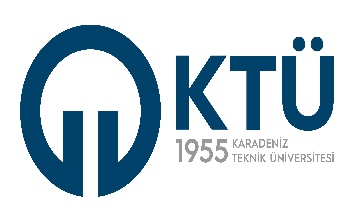 STRATEJİ GELİŞTİRME DAİRE BAŞKANLIĞISTRATEJİ GELİŞTİRME DAİRE BAŞKANLIĞISTRATEJİ GELİŞTİRME DAİRE BAŞKANLIĞISTRATEJİ GELİŞTİRME DAİRE BAŞKANLIĞISTRATEJİ GELİŞTİRME DAİRE BAŞKANLIĞISTRATEJİ GELİŞTİRME DAİRE BAŞKANLIĞISTRATEJİ GELİŞTİRME DAİRE BAŞKANLIĞISTRATEJİ GELİŞTİRME DAİRE BAŞKANLIĞI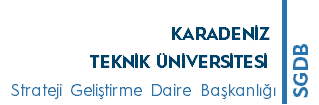 VEKİL PERSONEL LİSTESİVEKİL PERSONEL LİSTESİVEKİL PERSONEL LİSTESİVEKİL PERSONEL LİSTESİVEKİL PERSONEL LİSTESİVEKİL PERSONEL LİSTESİVEKİL PERSONEL LİSTESİVEKİL PERSONEL LİSTESİDok. Kodu:  İK.  LS. 03Dok. Kodu:  İK.  LS. 03Yayın Tarihi: 22.11.2022Yayın Tarihi: 22.11.2022Yayın Tarihi: 22.11.2022Revizyon No: 02Revizyon No: 02Revizyon Tarihi: 11.11.2022Revizyon Tarihi: 11.11.2022Revizyon Tarihi: 11.11.2022Sayfa Sayısı: 02İDARİ PERSONELE       07.11.2022 tarih ve E-30719117-903.07.01-1878 sayılı görev dağılım genelgesi ile başkanlığımız personeline tebliğ edilen personel eşleştirme tablosuna göre hareket edilerek, Amaç ve hedeflerimize uygun olarak planlanan faaliyetlerin sürekliliğini sağlamak amacıyla birimimizden geçici veya sürekli olarak görevini bırakmak durumunda kalan, doğum iznine ayrılan, yıllık izin kullanan veya idari izin verilen personel dönünceye kadar ya da yerine bir eleman atanıncaya kadar, yapılması gereken işler karşılarında belirtilen vekil personeller tarafından yürütülecektir.      Gereğini rica ederim. 07.11.2022                                                                                                                                              İsmail ÇOM                                                                                                                                             Daire BaşkanıİDARİ PERSONELE       07.11.2022 tarih ve E-30719117-903.07.01-1878 sayılı görev dağılım genelgesi ile başkanlığımız personeline tebliğ edilen personel eşleştirme tablosuna göre hareket edilerek, Amaç ve hedeflerimize uygun olarak planlanan faaliyetlerin sürekliliğini sağlamak amacıyla birimimizden geçici veya sürekli olarak görevini bırakmak durumunda kalan, doğum iznine ayrılan, yıllık izin kullanan veya idari izin verilen personel dönünceye kadar ya da yerine bir eleman atanıncaya kadar, yapılması gereken işler karşılarında belirtilen vekil personeller tarafından yürütülecektir.      Gereğini rica ederim. 07.11.2022                                                                                                                                              İsmail ÇOM                                                                                                                                             Daire BaşkanıİDARİ PERSONELE       07.11.2022 tarih ve E-30719117-903.07.01-1878 sayılı görev dağılım genelgesi ile başkanlığımız personeline tebliğ edilen personel eşleştirme tablosuna göre hareket edilerek, Amaç ve hedeflerimize uygun olarak planlanan faaliyetlerin sürekliliğini sağlamak amacıyla birimimizden geçici veya sürekli olarak görevini bırakmak durumunda kalan, doğum iznine ayrılan, yıllık izin kullanan veya idari izin verilen personel dönünceye kadar ya da yerine bir eleman atanıncaya kadar, yapılması gereken işler karşılarında belirtilen vekil personeller tarafından yürütülecektir.      Gereğini rica ederim. 07.11.2022                                                                                                                                              İsmail ÇOM                                                                                                                                             Daire BaşkanıİDARİ PERSONELE       07.11.2022 tarih ve E-30719117-903.07.01-1878 sayılı görev dağılım genelgesi ile başkanlığımız personeline tebliğ edilen personel eşleştirme tablosuna göre hareket edilerek, Amaç ve hedeflerimize uygun olarak planlanan faaliyetlerin sürekliliğini sağlamak amacıyla birimimizden geçici veya sürekli olarak görevini bırakmak durumunda kalan, doğum iznine ayrılan, yıllık izin kullanan veya idari izin verilen personel dönünceye kadar ya da yerine bir eleman atanıncaya kadar, yapılması gereken işler karşılarında belirtilen vekil personeller tarafından yürütülecektir.      Gereğini rica ederim. 07.11.2022                                                                                                                                              İsmail ÇOM                                                                                                                                             Daire BaşkanıİDARİ PERSONELE       07.11.2022 tarih ve E-30719117-903.07.01-1878 sayılı görev dağılım genelgesi ile başkanlığımız personeline tebliğ edilen personel eşleştirme tablosuna göre hareket edilerek, Amaç ve hedeflerimize uygun olarak planlanan faaliyetlerin sürekliliğini sağlamak amacıyla birimimizden geçici veya sürekli olarak görevini bırakmak durumunda kalan, doğum iznine ayrılan, yıllık izin kullanan veya idari izin verilen personel dönünceye kadar ya da yerine bir eleman atanıncaya kadar, yapılması gereken işler karşılarında belirtilen vekil personeller tarafından yürütülecektir.      Gereğini rica ederim. 07.11.2022                                                                                                                                              İsmail ÇOM                                                                                                                                             Daire BaşkanıİDARİ PERSONELE       07.11.2022 tarih ve E-30719117-903.07.01-1878 sayılı görev dağılım genelgesi ile başkanlığımız personeline tebliğ edilen personel eşleştirme tablosuna göre hareket edilerek, Amaç ve hedeflerimize uygun olarak planlanan faaliyetlerin sürekliliğini sağlamak amacıyla birimimizden geçici veya sürekli olarak görevini bırakmak durumunda kalan, doğum iznine ayrılan, yıllık izin kullanan veya idari izin verilen personel dönünceye kadar ya da yerine bir eleman atanıncaya kadar, yapılması gereken işler karşılarında belirtilen vekil personeller tarafından yürütülecektir.      Gereğini rica ederim. 07.11.2022                                                                                                                                              İsmail ÇOM                                                                                                                                             Daire BaşkanıİDARİ PERSONELE       07.11.2022 tarih ve E-30719117-903.07.01-1878 sayılı görev dağılım genelgesi ile başkanlığımız personeline tebliğ edilen personel eşleştirme tablosuna göre hareket edilerek, Amaç ve hedeflerimize uygun olarak planlanan faaliyetlerin sürekliliğini sağlamak amacıyla birimimizden geçici veya sürekli olarak görevini bırakmak durumunda kalan, doğum iznine ayrılan, yıllık izin kullanan veya idari izin verilen personel dönünceye kadar ya da yerine bir eleman atanıncaya kadar, yapılması gereken işler karşılarında belirtilen vekil personeller tarafından yürütülecektir.      Gereğini rica ederim. 07.11.2022                                                                                                                                              İsmail ÇOM                                                                                                                                             Daire BaşkanıİDARİ PERSONELE       07.11.2022 tarih ve E-30719117-903.07.01-1878 sayılı görev dağılım genelgesi ile başkanlığımız personeline tebliğ edilen personel eşleştirme tablosuna göre hareket edilerek, Amaç ve hedeflerimize uygun olarak planlanan faaliyetlerin sürekliliğini sağlamak amacıyla birimimizden geçici veya sürekli olarak görevini bırakmak durumunda kalan, doğum iznine ayrılan, yıllık izin kullanan veya idari izin verilen personel dönünceye kadar ya da yerine bir eleman atanıncaya kadar, yapılması gereken işler karşılarında belirtilen vekil personeller tarafından yürütülecektir.      Gereğini rica ederim. 07.11.2022                                                                                                                                              İsmail ÇOM                                                                                                                                             Daire BaşkanıİDARİ PERSONELE       07.11.2022 tarih ve E-30719117-903.07.01-1878 sayılı görev dağılım genelgesi ile başkanlığımız personeline tebliğ edilen personel eşleştirme tablosuna göre hareket edilerek, Amaç ve hedeflerimize uygun olarak planlanan faaliyetlerin sürekliliğini sağlamak amacıyla birimimizden geçici veya sürekli olarak görevini bırakmak durumunda kalan, doğum iznine ayrılan, yıllık izin kullanan veya idari izin verilen personel dönünceye kadar ya da yerine bir eleman atanıncaya kadar, yapılması gereken işler karşılarında belirtilen vekil personeller tarafından yürütülecektir.      Gereğini rica ederim. 07.11.2022                                                                                                                                              İsmail ÇOM                                                                                                                                             Daire BaşkanıİDARİ PERSONELE       07.11.2022 tarih ve E-30719117-903.07.01-1878 sayılı görev dağılım genelgesi ile başkanlığımız personeline tebliğ edilen personel eşleştirme tablosuna göre hareket edilerek, Amaç ve hedeflerimize uygun olarak planlanan faaliyetlerin sürekliliğini sağlamak amacıyla birimimizden geçici veya sürekli olarak görevini bırakmak durumunda kalan, doğum iznine ayrılan, yıllık izin kullanan veya idari izin verilen personel dönünceye kadar ya da yerine bir eleman atanıncaya kadar, yapılması gereken işler karşılarında belirtilen vekil personeller tarafından yürütülecektir.      Gereğini rica ederim. 07.11.2022                                                                                                                                              İsmail ÇOM                                                                                                                                             Daire BaşkanıİDARİ PERSONELE       07.11.2022 tarih ve E-30719117-903.07.01-1878 sayılı görev dağılım genelgesi ile başkanlığımız personeline tebliğ edilen personel eşleştirme tablosuna göre hareket edilerek, Amaç ve hedeflerimize uygun olarak planlanan faaliyetlerin sürekliliğini sağlamak amacıyla birimimizden geçici veya sürekli olarak görevini bırakmak durumunda kalan, doğum iznine ayrılan, yıllık izin kullanan veya idari izin verilen personel dönünceye kadar ya da yerine bir eleman atanıncaya kadar, yapılması gereken işler karşılarında belirtilen vekil personeller tarafından yürütülecektir.      Gereğini rica ederim. 07.11.2022                                                                                                                                              İsmail ÇOM                                                                                                                                             Daire BaşkanıVEKİL PERSONEL LİSTESİVEKİL PERSONEL LİSTESİVEKİL PERSONEL LİSTESİVEKİL PERSONEL LİSTESİVEKİL PERSONEL LİSTESİVEKİL PERSONEL LİSTESİVEKİL PERSONEL LİSTESİVEKİL PERSONEL LİSTESİVEKİL PERSONEL LİSTESİVEKİL PERSONEL LİSTESİVEKİL PERSONEL LİSTESİGörev Yaptığı BölümUnvanUnvanAdı Ve SoyadıAdı Ve SoyadıAdı Ve SoyadıYerine Vekâlet Edecek Kişi/KişilerYerine Vekâlet Edecek Kişi/KişilerYerine Vekâlet Edecek Kişi/KişilerYetki Ve Vekâlet Devri Yapılan İşlemlerYetki Ve Vekâlet Devri Yapılan İşlemlerBütçe ve Performans Programı Şube MüdürlüğüŞube MüdürüŞube MüdürüKenan CEBECİKenan CEBECİKenan CEBECİAdem TURAN/Hatice ERTEMAdem TURAN/Hatice ERTEMAdem TURAN/Hatice ERTEMGörev dağılım genelgesi ile tebliği edilen işlerGörev dağılım genelgesi ile tebliği edilen işlerStratejik Yönetim ve Planlama Şube Müdürlüğü/İç KontrolMali Hizmetler UzmanıMali Hizmetler UzmanıNuray SANCI ABANOZNuray SANCI ABANOZNuray SANCI ABANOZAdem TURAN/Serdar ARSLANAdem TURAN/Serdar ARSLANAdem TURAN/Serdar ARSLANGörev dağılım genelgesi ile tebliği edilen işlerGörev dağılım genelgesi ile tebliği edilen işlerİç Kontrol ve Ön Mali Kontrol Şube MüdürlüğüMali Hizmetler UzmanıMali Hizmetler UzmanıNebiye ÖZDOĞANNebiye ÖZDOĞANNebiye ÖZDOĞANMustafa Kemal KAHRAMAN/Niyazi ALDAĞMustafa Kemal KAHRAMAN/Niyazi ALDAĞMustafa Kemal KAHRAMAN/Niyazi ALDAĞGörev dağılım genelgesi ile tebliği edilen işlerGörev dağılım genelgesi ile tebliği edilen işlerİç Kontrol ve Ön Mali Kontrol Şube MüdürlüğüMali Hizmetler UzmanıMali Hizmetler UzmanıCemal ALSANCemal ALSANCemal ALSANAli HOTOMANAli HOTOMANAli HOTOMANGörev dağılım genelgesi ile tebliği edilen işlerGörev dağılım genelgesi ile tebliği edilen işlerMuhasebe Kesin Hesap ve Raporlama Şube MüdürlüğüMali Hizmetler UzmanıMali Hizmetler UzmanıŞeyda BALÇIK AYAZŞeyda BALÇIK AYAZŞeyda BALÇIK AYAZMuhammet KOÇ/Asiye KÖKNER/Muhammed Ali NÜZKETMuhammet KOÇ/Asiye KÖKNER/Muhammed Ali NÜZKETMuhammet KOÇ/Asiye KÖKNER/Muhammed Ali NÜZKETGörev dağılım genelgesi ile tebliği edilen işlerGörev dağılım genelgesi ile tebliği edilen işlerMuhasebe Kesin Hesap ve Raporlama Şube MüdürlüğüAyniyat SaymanıAyniyat Saymanıİsmail KURTİsmail KURTİsmail KURTSerdar ARSLAN/Mualla AYDINSerdar ARSLAN/Mualla AYDINSerdar ARSLAN/Mualla AYDINGörev dağılım genelgesi ile tebliği edilen işlerGörev dağılım genelgesi ile tebliği edilen işlerMuhasebe Kesin Hesap ve Raporlama Şube MüdürlüğüŞefŞefAsiye BAYRAKTARAsiye BAYRAKTARAsiye BAYRAKTARAsiye KÖKNER/Mualla AYDINAsiye KÖKNER/Mualla AYDINAsiye KÖKNER/Mualla AYDINGörev dağılım genelgesi ile tebliği edilen işlerGörev dağılım genelgesi ile tebliği edilen işlerMuhasebe Kesin Hesap ve Raporlama Şube MüdürlüğüBilgisayar İşletmeniBilgisayar İşletmeniAbdullah ADANURAbdullah ADANURAbdullah ADANURNermin BAHARNermin BAHARNermin BAHARGörev dağılım genelgesi ile tebliği edilen işlerGörev dağılım genelgesi ile tebliği edilen işlerMuhasebe Kesin Hesap ve Raporlama Şube MüdürlüğüŞefŞefMualla AYDINMualla AYDINMualla AYDINGülname MERAL/Esra SEZGİNGülname MERAL/Esra SEZGİNGülname MERAL/Esra SEZGİNGörev dağılım genelgesi ile tebliği edilen işlerGörev dağılım genelgesi ile tebliği edilen işlerMuhasebe Kesin Hesap ve Raporlama Şube MüdürlüğüMuhasebe Yetkilisi/Mali Hizmetler UzmanıMuhasebe Yetkilisi/Mali Hizmetler UzmanıMustafa Yenal ERGÜLMustafa Yenal ERGÜLMustafa Yenal ERGÜLCemal ALSAN, Nuray ABANOZ, Şeyda AYAZ, Nebiye ÖZDOĞAN, Muhammed KOÇ, Mustafa Kemal KAHRAMAN, Adem TURAN, Serdar ARSLAN, Asiye BAYRAKTAR, Asiye KÖKNER, Mualla AYDIN, Niyazi ALDAĞ, Ali HOTOMAN, Muhammed Ali NÜZKETCemal ALSAN, Nuray ABANOZ, Şeyda AYAZ, Nebiye ÖZDOĞAN, Muhammed KOÇ, Mustafa Kemal KAHRAMAN, Adem TURAN, Serdar ARSLAN, Asiye BAYRAKTAR, Asiye KÖKNER, Mualla AYDIN, Niyazi ALDAĞ, Ali HOTOMAN, Muhammed Ali NÜZKETCemal ALSAN, Nuray ABANOZ, Şeyda AYAZ, Nebiye ÖZDOĞAN, Muhammed KOÇ, Mustafa Kemal KAHRAMAN, Adem TURAN, Serdar ARSLAN, Asiye BAYRAKTAR, Asiye KÖKNER, Mualla AYDIN, Niyazi ALDAĞ, Ali HOTOMAN, Muhammed Ali NÜZKETGörev dağılım genelgesi ile tebliği edilen işlerGörev dağılım genelgesi ile tebliği edilen işlerSekretaryaSürekli İşçiSürekli İşçiAyşe Keskin ATAAyşe Keskin ATAAyşe Keskin ATAAhmet KAYA/Sema SONKAYAAhmet KAYA/Sema SONKAYAAhmet KAYA/Sema SONKAYAGörev dağılım genelgesi ile tebliği edilen işlerGörev dağılım genelgesi ile tebliği edilen işlerNot: Muhasebe yetkilisine, öncelik sırasına göre sertifikalı/ sertifika sınavına girme hakkı bulunanlar/ bunlar yoksa şef unvanlı personeller vekalet edebilecektir.
Eşleştirme tablosu öngörü mahiyetinde olup, gelişen durumlara göre farkı belirleme de yapılabilecektir.Not: Muhasebe yetkilisine, öncelik sırasına göre sertifikalı/ sertifika sınavına girme hakkı bulunanlar/ bunlar yoksa şef unvanlı personeller vekalet edebilecektir.
Eşleştirme tablosu öngörü mahiyetinde olup, gelişen durumlara göre farkı belirleme de yapılabilecektir.Not: Muhasebe yetkilisine, öncelik sırasına göre sertifikalı/ sertifika sınavına girme hakkı bulunanlar/ bunlar yoksa şef unvanlı personeller vekalet edebilecektir.
Eşleştirme tablosu öngörü mahiyetinde olup, gelişen durumlara göre farkı belirleme de yapılabilecektir.Not: Muhasebe yetkilisine, öncelik sırasına göre sertifikalı/ sertifika sınavına girme hakkı bulunanlar/ bunlar yoksa şef unvanlı personeller vekalet edebilecektir.
Eşleştirme tablosu öngörü mahiyetinde olup, gelişen durumlara göre farkı belirleme de yapılabilecektir.Not: Muhasebe yetkilisine, öncelik sırasına göre sertifikalı/ sertifika sınavına girme hakkı bulunanlar/ bunlar yoksa şef unvanlı personeller vekalet edebilecektir.
Eşleştirme tablosu öngörü mahiyetinde olup, gelişen durumlara göre farkı belirleme de yapılabilecektir.Not: Muhasebe yetkilisine, öncelik sırasına göre sertifikalı/ sertifika sınavına girme hakkı bulunanlar/ bunlar yoksa şef unvanlı personeller vekalet edebilecektir.
Eşleştirme tablosu öngörü mahiyetinde olup, gelişen durumlara göre farkı belirleme de yapılabilecektir.Not: Muhasebe yetkilisine, öncelik sırasına göre sertifikalı/ sertifika sınavına girme hakkı bulunanlar/ bunlar yoksa şef unvanlı personeller vekalet edebilecektir.
Eşleştirme tablosu öngörü mahiyetinde olup, gelişen durumlara göre farkı belirleme de yapılabilecektir.Not: Muhasebe yetkilisine, öncelik sırasına göre sertifikalı/ sertifika sınavına girme hakkı bulunanlar/ bunlar yoksa şef unvanlı personeller vekalet edebilecektir.
Eşleştirme tablosu öngörü mahiyetinde olup, gelişen durumlara göre farkı belirleme de yapılabilecektir.Not: Muhasebe yetkilisine, öncelik sırasına göre sertifikalı/ sertifika sınavına girme hakkı bulunanlar/ bunlar yoksa şef unvanlı personeller vekalet edebilecektir.
Eşleştirme tablosu öngörü mahiyetinde olup, gelişen durumlara göre farkı belirleme de yapılabilecektir.Not: Muhasebe yetkilisine, öncelik sırasına göre sertifikalı/ sertifika sınavına girme hakkı bulunanlar/ bunlar yoksa şef unvanlı personeller vekalet edebilecektir.
Eşleştirme tablosu öngörü mahiyetinde olup, gelişen durumlara göre farkı belirleme de yapılabilecektir.Not: Muhasebe yetkilisine, öncelik sırasına göre sertifikalı/ sertifika sınavına girme hakkı bulunanlar/ bunlar yoksa şef unvanlı personeller vekalet edebilecektir.
Eşleştirme tablosu öngörü mahiyetinde olup, gelişen durumlara göre farkı belirleme de yapılabilecektir.HazırlayanHazırlayanHazırlayanHazırlayanOnaylayanOnaylayanOnaylayanNuray SANCI ABANOZNuray SANCI ABANOZNuray SANCI ABANOZNuray SANCI ABANOZİsmail ÇOMİsmail ÇOMİsmail ÇOM